DANZA INLINE  PRIMA DIVISIONE 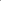 LINEE GUIDA PER COMPETIZIONI NAZIONALI 2018-191.1 DANZA COMBINATALo schema delle danze : 	•	L’ordine di esecuzione è opzionale.
	•	Un (1) intero giro intorno alla pista senza fermate è un requisito per ogni schema di danza, iniziando dal passo uno (1) al lato destro guardando i giudici.	•	Devono esserci un chiaro inizio e una fine per ogni Schema di Danza. La sequenza di passi sarà soggetta a livelli).	•	La forma deve essere su linea dritta (Diagonale, Mediana o Serpentina) da una barriera corta all’altra oppure un intero cerchio di cui il diametro deve essere grande minimo 15 metri.1.2 REQUISITI MUSICALI PER LE DANZE COMBINATE. Per la stagione 2018/19, i pattinatori possono procurarsi la propria musica. La musica deve essere scelta in accordo con il ritmo dello shame della danza e può essere vocale. Il Tempo, attraverso la sequenza richiesta, deve essere costante e in accordo con il Tempo richiesto dallo schema della danza più o meno 2 battiti al minuto.  La violazione dei sopraindicati requisiti musicali o di tempo può essere penalizzata da parte dei giudici. Il primo passo della danza deve essere sul battito 1 di una misura (a meno che altrimenti specificata nella descrizione della danza). La sequenza di passi può essere eseguita su qualsiasi musica. Per tutte le categorie, la musica con le parole è permessa (no connotazioni sessuali). 1.3 SEQUENZA DI PASSIPRINCIPI ADDIZIONALI DI CHIAMATA Se una caduta o un interruzione avviene all’entrata o durante una sequenza di passi e l’elemento è immediatamente ripreso, l’elemento può essere identificato e dato il livello in accordo ai requisiti raggiunti prima e dopo la caduta o l’interruzione, o no livello se i requisiti per un livello base non vengono eseguiti. DEFIZIONI AGGIUNTIVE, SPECIFICAZIONI ALLE DEFINIZIONI E NOTE 	•	Tipo di becchi difficili: controtre, venda/volta, controvenda/controvolta, Choctaw, Mohawk esterno, bocola, Twizzle/travelling. 
	•	Tipi di becchi della sezione su un piede: controtre, venda/volta, controvenda/controvolta, bocola, Twizzle/travelling. 
nNella sezione su un piede devono essere usati un minimo di 4 becchi con un minimo di 2 tipi differenti. (4 differenti per livello 4).	•	Note: Un errore in qualsiasi parte di un becco risulterà nel becco e non verrà contata per il livello.

Caratteristiche dei Livelli per la sequenza di passi:Features per la danza singola : 	.	1)  Minimo 1/3 della sequenza passi in ogni direzione rotatoria.	.	2)  Minimo 1/3 della sequenza passi con difficili movimenti del corpo.	3)  4 becchi difficili devono essere eseguiti in entrambe le direzioni rotatorie.2) 2.1 Schemi degli elementi di Danza – Danza combinata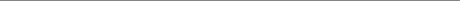 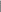 PRIMA DIVISIONE 2019 2.2 Danza Libera prima divisione REQUISITI PER LA DANZA LIBERA STAGIONE 2018/19 Almeno un (1) cambio di ritmo nel pattinaggio. Musica è libera di scelta ma lo stile del pattinaggio deve chiaramente mostrare capacità di pattinaggio veloce e lento. 2.1. Cadetti e Adulti Master : Non hanno la danza libera
2.2. Jeunesse 2’15’’(+/- 10’’) – Requisiti richiesti per la danza libera Spiegazioni dei livelli: per Jeunesse la danza libera, Livello 3 è il livello massimo che il pattinatore può ricevere per tutti gli elementi richiesti. Solo features fino al Livello 3 saranno contate. Qualsiasi features aggiuntiva che il pattinatore sceglie di eseguire, non sarà contata per i incrementare il livello e sarà ignorata dal pannello tecnico. Un (1) Set di Twizzles/travelling : un (1) set sequenziale di Twizzles/travelling OPPURE un (1) set sincronizzato  di Twizzles/travelling. Un (1) blocco di sei (6) becchi consecutivi sullo stesso piede mantenendo un ritmo costante del ginocchio. Una (1) sequenza coreografica2.3. Junior e Senior 2’30’’(+/- 10’’) – Requisiti per la danza liberaDue (2) Sets di Twizzles/travelling : un (1) set sequenziale di Twizzles/travelling E un (1) set sincronizzato  di Twizzles/travelling. Un (1) blocco di sei (6) becchi consecutivi sullo stesso piede mantenendo un ritmo costante del ginocchio. Una (1) sequenza coreografica con elementi creativi e scivolati.2.4. Blocco di sei (6) becchi consecutivi sullo stesso piede.Becchi difficili : controtre, boccola , controvende/controvolte, vende/volte, (Twizzle vietati) Qualsiasi numero di tre è permesso.	.	a)  L’entrata di un becco deve essere il filo d’uscita del becco precedente (possibile eccezione con un salto danzato incluso, l’uscita di un salto può essere un altro filo) 	.	b) Non il cambio di piede è permesso, non il cambio di filo è permesso	.	c) Deve essere in accordo con la musica	.	d)  Deve esserci un chiaro inizio Numero di features per i  Livelli: 1 per Livello 1, 2 per Livello 2, 3 per Livello 3, 4 per Livello 4 2.5. Sets di Twizzles DefinizioneIl primo set eseguito di Twizzles può essere identificato come un set richiesto di Twizzles e dato il livello, oppure No Livello se i requisiti per il Livello 1 non vengono eseguiti. Il primo Set di movimenti Twizzling eseguiti dopo il richiesto set di Twizzles sincronizzati può essere identificato come movimenti Twizzling coreografici, se non altro elemento coreografico sia stato identificato e confermato. Un successivo Sets di Twizzles non potrà essere identificato. (Cadetti, Jeunesse e Junior – Massimo 1 Elemento coreografico) (Senior – Massimo 2 elementi coroegrafici)  Se una caduta o interruzione occorre all’entrata o durante un Set di Twizzles ed è immediatamente seguita da altri Twizzles (con lo scopo di riempire il tempo), l’elemento sarà identificato e dato un livello in accordo ai requisiti raggiunti prima della caduta o interruzione, o No Livello se i requisiti per il Livello 1 non sono stati eseguiti, e la parte aggiuntiva non potrà essere identificata. Caratteristiche dei Livelli Se una perdita di controllo con supporto aggiuntivo (tocco a terra della gamba libera/piede e/o mano(i) avviene dopo un Twizzle già cominciato e il Twizzle continua dopo il tocco a terra (senza interruzione), solo le rotazioni prima del tocco a terra saranno considerate per il livello.Features aggiuntive per i set di Twizzles Aggiustamenti ai livelli Se qualsiasi parte di qualsiasi Twizzle entro i primi due Twizzles diventa una trottola o dei tre verificati, il suo livello potrà essere ridotto: § attraverso un livello se uno o due dei quattro Twizzles diventa trottola o tre verificato;§ attraverso due livelli se tre o quattro dei quattro Twizzles diventano trottola o tre verificato.Se ci fosse una piena fermata prima del primo Twizzle attraverso uno o entrambi i partners, il Livello di Set di Twizzles potrà essere ridotto attraverso un livello. Se  ci fosse un’intera fermata prima del secondo Twizzle, il livello dei set di Twizzles potrà essere ridotto di un livello.
Se ci fosse più di un passo tra i Twizzles in un Set di Twizzles sequenziali o più di tre passi in un set di twizzles sincronizzati, il Livello di set di Twizzles può essere ridotto da 1 Livello a 2 Livello in base alla gravità.2.6. Sequenza coreografica Un importante parte coreografica e creativa di un programma per un minimo di 20 secondi e iniziato da una trottola di minimo tre rotazioni (su uno o due piedi).Deve essere chiaramente visibile e coprire l’intera superficie della pista. Deve essere in accordo con la musica. L’elemento è soggetto ai livellia) Deve includere : 	•	Un minimo di posizione scivolata (qualsiasi) di minimo 3 secondi. 	•	Qualsiasi passo, becco, movimento pattinato di connessione b) Features per i livelli (0 feature per livello base, 1 per livello 1, 2 per livello 2, 3 per livello 3, 4 per livello 4) : c) Prese in considerazione dai i giudici per il GOE : 		-  Forte coreografia 		-  Connessione con la musica		-  Fili profondi e velocità		-  Qualità degli elementi scivolati e trottola coreografica. Livello base Livello 1  Livello 2Livello 3Livello 4La sequenza di passi non interrotta per più del 50% dello schema nel suo totale, o attraverso inciampi, cadute o qualsiasi altra ragione. La sequenza di passi non è interrotta per più del 50% dello schema nel totale, o attraverso inciampi, cadute o qualsiasi altra ragione. E il lavoro di piedi include almeno 3 tipi differenti di becchi difficili.La sequenza di passi non è interrotta per più del 25% dello schema nel totale, o attraverso inciampi, cadute o qualsiasi altra ragione.  Eil lavoro di piedi include almeno 5 tipi differenti di becchi difficili e un tipo non può essere preso in considerazione più di due volte.E Per la danza singola : una (1) featureLa sequenza di passi non è interrotta per più del 10% dello schema nel totale, o attraverso inciampi, cadute o qualsiasi altra ragione. E Il lavoro di piedi include almeno 7 becchi ed ogni tipo non può essere preso in considerazione più di due volte.E Per la danza singola : due (2) features La sequenza di passi non è interrotta del tutto nel suo schema nel totale, o attraverso inciampi, cadute o qualsiasi altra ragione.  E Il lavoro di piedi include almeno9 becchi difficili e ogni tipo non può essere considerato più di due volte. EPer la danza singola : tre (3) featuresSOLO Solo 2019 Cadetti Anno di nascita: 2005-2004 Massimo 2’30 Valzer Europeo / Quattordici Passi Entrambi i segmenti devono iniziare al passo 1.Una sequenza di passi massimo livello 2JeunesseAnno di nascita: 2003Massimo 2’30 Rocker / Tango Entrambi i segmenti devono iniziare al passo 1.Una sequenza di passi massimo livello 3Junior Anno di nascita: 2002-2001Massimo 2’45 Quickstep / Blues Entrambi i segmenti devono iniziare al passo 1.Una sequenza di passi. Senior Massimo 2’45 Anno di nascita: dall’anno 2000Tango Argentino / Valzer Viennese Entrambi i segmenti devono iniziare al passo 1.Una sequenza di passi.Adulti Master
Anno di nascita: dall’anno 1988Massimo 2’45 Tango Argentino / Blues Entrambi i segmenti devono iniziare al passo 1.Una sequenza di passi.Obbligatori per i livelli da 2 a 4: 3 differenti tipi di becchi difficili (4 differenti per livelli 4) e no dei tre Difficili movimenti di corpo per almeno 1/2 del blocco, mantenendo il filo.Entrata difficile (qualsiasi movimento che rende l’equilibrio dell’entrata del primo becco più difficile)Un (1) cambio di direzione rotatoria, minimo una (1) rotazione intera consecutiva in entrambe le direzioniMassimo un (1) salto danzato (massimo 1 rotazione) sullo stesso piede (non sono permessi tocco a terra o appoggio del puntale). Il filo/direzione di uscita del salto possono essere differenti rispetto al filo/direzione di entrata.Twizzle Un becco viaggiante su un piede con una o più rotazioni che sono eseguite velocemente con un’azione continua (ininterrotta). Il peso rimane sul piede che pattina con il piede libero in qualsiasi posizione durante la rotazione e poi posizionato lateralmente al piede che pattina per eseguire il passo successivo. Una serie di identificabili Tre non è accettabile siccome la loro esecuzione non costituisce una azione continua. Se l’azione viaggiante si interrompe durante l’esecuzione il Twizzle, diventa una trottola singola; I quattro (4) tipi differenti di filo di ingresso per i Twizzles sono i seguenti :§ Interno avanti;§ Esterno avanti;§ Interno indietro; § Esterno indietro.Set di Twizzles sequenzialiAlmeno due Twizzles con un massimo di 1 passo tra i TwizzlesSet di Sequenza sincronizzata di Twizzle Almeno due Twizzles con un massimo di 3 passi tra i TwizzlesLivello 1Livello 2Livello 3Livello 4 Almeno una rotazione in ciascuno dei due Twizzles Differente filo di entrata per i due primi Twizzles E Almeno 2 rotazioni in ciascuno dei due primi Twizzles EAlmeno 1 differente Features aggiuntivaDifferente filo di entrata e differente direzione di rotazione per i primi due  Twizzles EAlmeno 3 rotazioni in ciascuno dei due primi Twizzles EAlmeno 2 differenti Features aggiuntiva Differente filo di entrata e differente direzione di rotazione per i primi due  Twizzles EAlmeno 4 rotazioni in ciascuno dei due primi Twizzles EAlmeno 3 differenti Features aggiuntiva  1posizione e o movimento difficile del braccio/a2movimento o posizione difficile della gamba libera3entrata difficile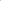 4un terzo Twizzle di lament tre rotazioni, eseuito correttamente, iniziato con un filo di ingresso differente rispetto al primo dei due Twizzles, e preceduto da un massimo di un passo per il set di Twizzle sequenziali o massimo di tre passi per il set di Twizzles sincronizzati; 5i primi due Twizzles eseguiti sullo stesso piede senza cambio di piede o tocco a terra del piede libero, senza limiti sui becchi o i movimenti eseguiti tra quei primi due Twizzles; 1Una posizione scivolata su 1 piede, in curve profonde e tenuta un minimo di sei (6) secondi. 2Cambio filo in una posizione in spirale (la gamba libera deve essere più alta del livello dell’anca) Le due (2) posizioni consecutive in Spirale sullo stesso piede devono essere tenute un minimo di 3 secondi ognuna e connesse da un cambio di filo mantenendo la posizione in spirale. Il cambio di filo deve essere diretto da una curva ad una altra (orario e antiorario) Un cambio di posizione è permesso ma la gamba libera deve rimanere del tutto più alta del livello dell’anca. Un non chiaro cambio filo o una gamba libera bassa saranno considerati errori.3Una trottola coreografica su un piede, minimo di tre (3) e massimo di sei (6)rotazioni in totale. (no cambio piede)4No incrociati , obbligatorio per il livello 4 Trottola coreografica, posizioni scivolate e elementi pattinati non devono essere connessi attraverso regolari incrociati avanti e indietro (velocità raggiunta solo attraverso fili, qualsiasi passo e becco elencato o no). Solo un incrociato è permesso.
* Definizione di incrociato : tecnica di base di spinta per raggiungere il momento durante il quale si pattina lungo una curva o un cerchio. In 3 parti come una spinta sul primo piede, incrociando quel piede sopra all’altro (pattinando in avanti) o dietro all’altro (pattinando all’indietro) e la seconda spinta dal secondo piede con le gambe incrociate. 